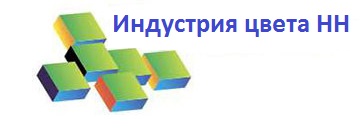 Заявкана оказание услуг по порошковой окраске   от «_________» ________________ 201____годаЗаказчик:__________________________________/телефон_____________________________________Форма оплат :            наличный  	         безналичный			Порошковая окраска изделий		Глянец                       Матовый	                         Шагрень                                Антик                          молоток                     муар Подпись заказчика                                                                                                                               Дата приема заказа                                                                                                     Дата желаемой отгрузкиНаименованиеЦвет по каталогу RALКол-воНаименованиеЦвет по каталогу RALКол-во